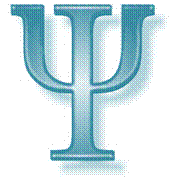 Уважаемые обучающиеся, родители и педагоги!ВЫ МОЖЕТЕ ПОЛУЧИТЬ КВАЛИФИЦИРОВАННУЮ КОНСУЛЬТАЦИЮ по вопросам воспитания, развития у следующих специалистов:НАВАЛИХИНА В.И. – ПЕДАГОГ – ПСИХОЛОГ (КАБ. 306)ТЫРЫШКИНА Л.В.- ПЕДАГОГ – ПСИХОЛОГ  (КАБ. 315)ВРАЧ - ПЕДИАТР - ТИЩЕНКО С.И. (КАБ.405)    ПЕДАГОГ- ОРГАНИЗАТОР  Куприенко Д.В. (КАБ.405)Данные специалистыокажут  ПОМОЩЬ ДЕТЯМ, РОДИТЕЛЯМ И ЛИЦАМ ИХ ЗАМЕНЯЮЩИМ, ОКАЗАВШИМСЯ В ТРУДНОЙ СИТУАЦИИ;определят УРОВЕНЬ ГОТОВНОСТИ РЕБЕНКА К    ШКОЛЕ;спрогнозируют УСПЕХ РЕБЕНКА В ОБУЧЕНИИ;   помогут В  АДАПТАЦИИ РЕБЕНКА В КОЛЛЕКТИВЕ; окажут содействие  в разрешении ПРОБЛЕМЫ ВЗАИМООТНОШЕНИЙ В школе, СЕМЬЕ;           Детский телефон ДоверияДорогой друг!Ты можешь позвонить нам если:Оказался в трудной жизненной ситуации и нуждаешься в помощи для того чтобы из нее выйти,Нуждаешься в доверительном разговоре, поддержке, сочувствии, тяжело переживаешь горе,Тяготит одиночество, и ты не знаешь, как от него избавиться, кажется, что жизнь потеряла всякий смысл, а рядом нет никого, кто поддержал бы, помог справиться с отчаянием и обрести веру в себя,Не складываются отношения с родными, близкими,  тревожно, страшно или плакать хочется, а никто не понимает, что все это серьезно,Есть слишком личные и интимные вопросы, чтобы их можно было доверить знакомым, близким или друзьям.Твой звонок анонимный и конфиденциальный. Ты можешь назваться любым именем. Здесь  не фиксируется номер телефона. И все, что происходит. ТЕЛЕФОНЫ ЭКСТРЕННОЙ ПСИХОЛОГИЧЕСКОЙ ПОМОЩИ8-800-2000-122 – ЕДИНЫЙ НОМЕР ТЕЛЕФОНА ЭКСТРЕННОЙ ПСИХОЛОГИЧЕСКОЙ ПОМОЩИ ДЛЯ ДЕТЕЙ, ПОДРОСТКОВ И ИХ РОДИТЕЛЕЙ.ЗВОНОК АНОНИМНЫЙ И БЕСПЛАТНЫЙ С ЛЮБОГО ТЕЛЕФОНА57-07-07 – ТЕЛЕФОН ДОВЕРИЯТелефоны психологического консультирования для детей и родителей, оказавшихся в трудной жизненной ситуацииЦентра диагностики и консультирования г. Кемерово:Головно отделение ЦДиК – тел. 36-26-90Территориальные структурные подразделения ЦДиК:- Ленинского района – 37-02-05- Центрального района – 35-25-19- Заводского района – 37-81-19- Кировского района – 61-69-50